§419-B.  Goals for dates of removal of transformers containing polychlorinated biphenylsThe State's goals for the dates of removal of transformers owned by public utilities that contain polychlorinated biphenyls in concentrations at or above 50 parts per million are as follows.  For the purposes of this section, removal of a transformer that contains polychlorinated biphenyls may be accomplished through the retrofilling of the transformer with oil that contains polychlorinated biphenyls in concentrations below 50 parts per million.  [PL 1999, c. 193, §1 (NEW).]1.  Transformers near surface waters.  The goal for the date of removal of pole-mounted or pad-mounted transformers owned by public utilities that contain polychlorinated biphenyls in concentrations at or above 50 parts per million and that are located within 100 feet of any surface water or an elementary school or secondary school as defined in Title 20‑A, section 1 is October 1, 2005.For the purposes of this subsection, "surface water" means a wetland mapped by the United States Fish and Wildlife Service under the National Wetlands Inventory project; a great pond as defined in section 480‑B; or a river, stream or brook as defined in section 480‑B.[PL 1999, c. 193, §1 (NEW).]2.  Remaining transformers.  Subject to a utility's existing commercial storage facility license for polychlorinated biphenyls issued by the department, the goal for the date of removal of all pole-mounted or pad-mounted transformers, other than those described in subsection 1, owned by public utilities that contain polychlorinated biphenyls in concentrations at or above 50 parts per million is October 1, 2011.[PL 1999, c. 193, §1 (NEW).]3.  Uninterruptible service.  The dates in this section may be extended to allow for adequate planning for the removal of transformers that provide electrical service to institutions for which service may not be interrupted without extensive planning, including, but not limited to, hospitals and schools.[PL 1999, c. 193, §1 (NEW).]4.  Exception.  This section does not apply to transformers located in substations.[PL 1999, c. 193, §1 (NEW).]5.  Voluntary goals.  A public utility is not required to meet the goals in this section.[PL 1999, c. 193, §1 (NEW).]SECTION HISTORYPL 1999, c. 193, §1 (NEW). The State of Maine claims a copyright in its codified statutes. If you intend to republish this material, we require that you include the following disclaimer in your publication:All copyrights and other rights to statutory text are reserved by the State of Maine. The text included in this publication reflects changes made through the First Regular and First Special Session of the 131st Maine Legislature and is current through November 1, 2023
                    . The text is subject to change without notice. It is a version that has not been officially certified by the Secretary of State. Refer to the Maine Revised Statutes Annotated and supplements for certified text.
                The Office of the Revisor of Statutes also requests that you send us one copy of any statutory publication you may produce. Our goal is not to restrict publishing activity, but to keep track of who is publishing what, to identify any needless duplication and to preserve the State's copyright rights.PLEASE NOTE: The Revisor's Office cannot perform research for or provide legal advice or interpretation of Maine law to the public. If you need legal assistance, please contact a qualified attorney.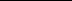 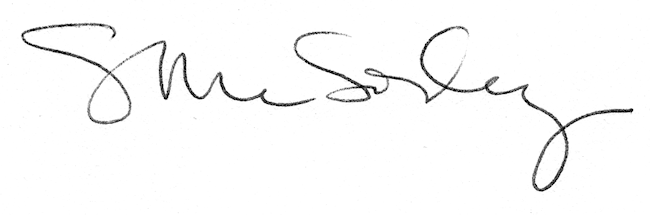 